ПРЕДМЕТ: Захтев за потпуно регресирање трошкова боравка у Предшколској установи „Пчелица“ Ниш (бесплатан боравак)Подносилац захтева:родитељстаратељ(заокружити редни број)Потребни подаци:Име, име оца и презиме		________________________________________Адреса (место, улица, број)		________________________________________Телефон				________________________________________ЈМБГ					________________________________________Основ за коришћење права:      1. Треће и четврто дете у породици				      2. Дупли близанци, тројке и четворке				      3. Деца ратних војних инвалида       4. деца чији један или оба родитеља имају I или II               .         степен телесног оштећења                                                         (заокружити редени број)Подаци о деци (име и презиме, датум рођења, ЈМБГ):1. ___________________________    ________________	    __________________________2. ___________________________	   ________________     __________________________3. ___________________________	   ________________     __________________________4. ___________________________    ________________     __________________________Потребна документа за подношење захтева:Напомена: У зависности од основа за остваривање права подноси се само један од докумената Опште информације:Орган је дужан да по службеној дужности, у складу са законом, врши увид, прибавља и обрађује податке о чињеницама о којима се води службена евиденција, а који су неопходни за одлучивање.У поступку који се покреће по захтеву странке орган може да врши увид, прибавља и обрађује личне податке о чињеницама о којима се води службена евиденција када је то неопходно за одлучивање, осим ако странка изричито изјави да ће те податке прибавити сама. Ако странка у року не поднесе личне податке неопходне за одлучивање органа, захтев ће се одбацити.Потписом овог обрасца странка потврђује да је сагласна да се подаци и чињенице о којима се води службена евиденција прибављају по службеној дужности.Захтев са потребном документацијом се подноси Градској управи Секретаријату за дечију и социјалну заштиту, Пријездина 1, канцеларија 59, радним данима у времену од 09:00 до 10:00 часова, а решење се издаје у времену од 11:00 до 12:00 часова..У Нишу, __________________ године			              _____________________				                                                             Потпис подносиоца захтева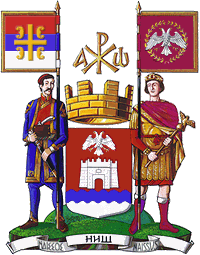 РЕПУБЛИКА СРБИЈАГРАД НИШ                  ГРАДСКА УПРАВА                                             Шифра АП: DS. 1-4-3  СЕКРЕТАРИЈАТ ЗА ДЕЧИЈУ ИСОЦИЈАЛНУ ЗАШТИТУИнфо тел. 018 504-477Број предмета: ________ Р.брНазив док.Форма документаИнституција која издајеКоментар1Лична карта за оба родитеља и пунолетну децуфотокопијаПолицијска управаПодноси странка2Извод из матичне књиге рођених за сву децуфотокопијаСекретаријат за послове градске управе и грађанска стањапо службеној дужности3Решење о својству ратног војног инвалидафотокопијаСекретаријат за дечију и социјалну заштитупо службеној дужности4Решење Фонда ПИО о проценту телесног оштећењафотокопијаРепублички фонд ПИО осигурањастранка5Решење надлежног органа старатељства о лишењу родитељског старањафотокопијаЦентар за социјални радстранка